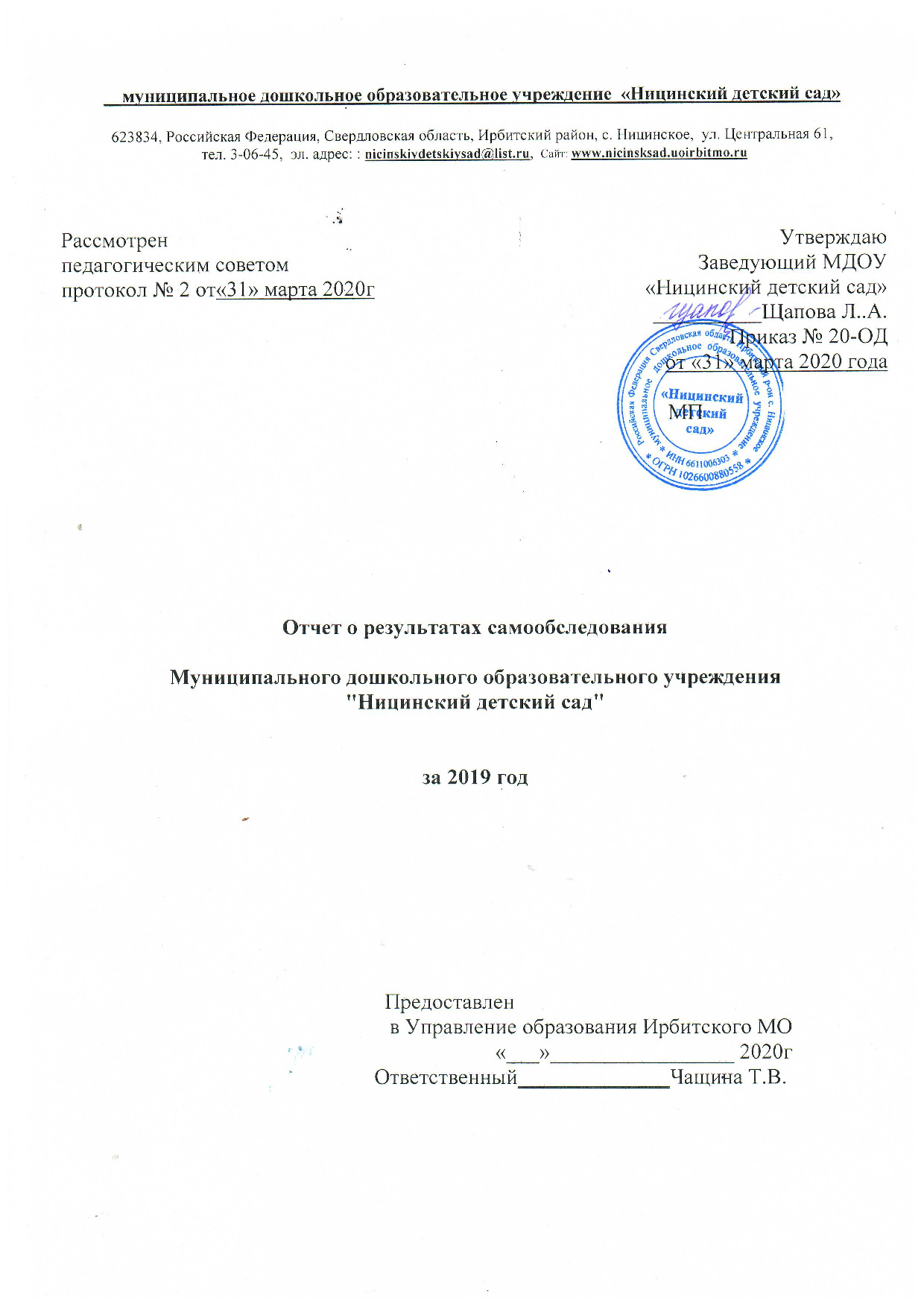 Самообследование проведено в соответствии с:утвержденным приказом Министерства образования и науки РФ от 14 июня 2013 года №462, приказом Министерства образования и науки РФ от 10 декабря 2013 года №1324 «Об утверждении показателей деятельности образовательной организации, подлежащей самообследованию»« Об утверждении порядка проведения самообследования образовательной организацией»;приказом Министерства образования и науки Российской Федерации от 14.12.2017 №1218 "О внесении изменений в Порядок проведения самообследования образовательной организации, утвержденный приказом Министерства образования и науки Российской Федерации от 14 июня 2013 г. № 462". Данный материал так же представляется в целях обеспечения:- доступности и открытости информации о деятельности учреждения;- информирования потребителей образовательных услуг о приоритетных направлениях развития, проведенных мероприятиях и результатах работы,- для привлечения всех участников образовательных отношений и общественности к оценке деятельности и выбору путей дальнейшего развития.Отчет размещается в сети Интернет на сайте Образовательного учреждения. Данные представлены по состоянию на 31.12.2019 г.С Вашими предложениями и пожеланиями можно обращаться лично и по телефону:     8(34355) 3-06-45 , адрес  электронной почты: nicinskiydetskiysad@list.ruОбщие сведения об образовательной организациимуниципальное  дошкольное образовательное учреждение «Ницинский детский сад» - расположен в Ирбитском районе, село Ницинское находится в 30 км от г. Ирбита. Учреждение расположено в двухэтажном здании школы, занимает часть первого этажа. Общая площадь учреждения -  337,7 кв.м, из них площадь помещений, используемых посредственно для нужд образовательного процесса- 96,9кв.м.Цель деятельности МДОУ«Ницинский детский сад» - осуществление образовательной деятельности по реализации образовательных программ дошкольного образования.Предметом деятельности  детского сада является формирование общей культуры, развитие физических, интеллектуальных, нравственных, эстетических и личностных качеств, формирование предпосылок учебной деятельности, сохранение и укрепление здоровья воспитанников  МДОУ«Ницинский детский сад».Режим работы: Рабочая неделя – пятидневная, с понедельника по  пятницу.Длительность пребывания детей в группах -9 часов.Режим работы  групп – с 8.00 до 17.00Выходные дни: суббота, воскресенье, праздничные дни.Дошкольное образовательное учреждение осуществляет свою деятельность в соответствии с:Федеральный закон от 29.12.2012 № 273-ФЗ «Об образовании в Российской Федерации»Постановление Правительства Российской Федерации от 28.10.2013t.N966 «О лицензировании образовательной деятельности»Приказ Министерства образования и науки Российской Федерации от 17.10.2013 № 1155 «Об утверждении Федерального государственного образовательного стандарта дошкольного образования»Приказ Министерства образования и науки Российской Федерации от 30.08.2013 № 1014 «Об утверждении Порядка организации и осуществления образовательной деятельности по основным общеобразовательным программам - образовательным программам дошкольного образования»Приказ Министерства образования и науки Российской Федерации от 08.04.2014 № 293 «Об утверждении Порядка приёма на обучение по образовательным программам дошкольного образования» Постановление Главного государственного санитарного врача РФ от 15.05.2013 № 26 «Об утверждении СанПиН 2.4.1.3049-13 «Санитарноэпидемиологические требования к устройству, содержанию и организации режима работы дошкольных образовательных организаций»Санитарно-эпидемиологические правила и нормативы СанПиН 2.4.1.3049-13, утвержденные постановлением Главного государственного санитарного врача РФ от 15 мая 2013 г. №26Федеральным законом «Об основных гарантиях прав ребенка в Российской Федерации» Конвенцией ООН о правах ребенка. Количественный состав групп:В детском саду функционирует  2 разновозрастные группы дошкольного возраста общеразвивающей направленности:- разновозрастная группа младшего дошкольного возраста (от 1,6 до 4 лет),- разновозрастная группа старшего дошкольного возраста (от 4 до 8 лет).Количество воспитанников в этом учебном году составило 34 ребенка.Количество пропущенных дней на 1 ребенка составил: 39 детодняКоличество пропущенных дней при посещении дошкольной образовательной организации по болезни на одного воспитанника: составил 24,06 детодня.Количество выпускников в 2019 году – 9 детей.Все дети, проживающие на территории, посещают ДОУ с целью обеспечения доступности дошкольного образования в МДОУ «Ницинский  детский сад». Контингент воспитанников дошкольного образовательного учреждения соответствует лицензионным требованиям.Режим работы дошкольного образовательного учрежденияПятидневная рабочая неделя:понедельник, вторник, среда, четверг, пятница - с 8.00 до 17,00cуббота, воскресенье, праздничные дни - выходные.2. Оценка образовательной деятельностиОрганизация учебного процесса регламентирована учредительным документом Уставом МДОУ «Ницинский детский сад» от 15.11.2017 г. № 1010-ПА, утвержден постановлением администрации Ирбитского муниципального образования.Образовательный процесс МДОУ «Ницинский детский сад» осуществляется в соответствии с основной общеобразовательной программой - образовательной программой дошкольного образования МДОУ «Ницинский детский сад» разработанной педагогическим коллективом, в соответствии с Федеральным государственным образовательным стандартом дошкольного образования утверждённого Приказом Министерства образования и науки Российской Федерации от 17 октября 2013г. № 1155,  с учетом  «Примерной основной образовательной программы дошкольного образования», одобренной решением федерального учебно-методического объединения по общему образованию от 20 мая 2015г. № 2/15I :•	в I части  с использованием инновационной программы дошкольного образования «От рождения до школы» под редакцией Н. Е. Вераксы, Т. С. Комаровой, Э. М. Дорофеевой. — издание пятое (инновационное), испр. и доп. — М.: МОЗАИКА-СИНТЕЗ, 2019г. •	в части, формируемой участниками образовательных отношений, с использованием:образовательной программы «Азы финансовой культуры для дошкольников»: пособие для воспитателей, методистов и руководителей дошкольных учреждений /Л.В. Стахович, Е.В. Семенкова, Л.Ю. Рыжановская. (- 2-е изд.- М.: ВИТА-ПРЕСС, 2019);Парциальная программа худо-жественно-эстетического развития детей 2–7 лет в изобразительной деятельности (формирование эстетического отношения к миру) «ЦВЕТНЫЕ ЛАДОШКИ». /Лыкова И.А. (издание 16-е перераб.- М.: ИД «Цветной мир», 2019. – 136 с.,) .Объем обязательной части Программы составляет 88% от ее общего объема. Объем части формируемой участниками образовательных отношений, составляет 12% от ее общего объема.В соответствии с федеральным государственным стандартом дошкольного образования ДОУ обеспечивает образование, а также присмотр, уход и оздоровление детей в возрасте от 2 месяцев (при наличии условий) до 8 лет. В связи с потребностью  возникшей на 2019 – 2020 учебном году Программа ориентирована  на воспитанников с 1года 6 месяцев до 8 лет.Режим работы ДОУ установлен в  соответствии с потребностью семьи, объемом решаемых задач образовательной деятельности, возможностей бюджетного финансирования и составляет 9-ти часовое пребывание обучающихся с 08.00 до 17.00 часов, пятидневная рабочая неделя, выходные дни - суббота и воскресенье, праздничные дни. Режим посещения ребенком ДОУ может определяться индивидуально (в пределах режима работы ДОУ). Задачи Программы реализуются  в двух разновозрастных  группах общеразвивающей направленности:разновозрастная группа младшего дошкольного возраста (1 г. 6м. до 4 лет);разновозрастная группа старшего дошкольного возраста (4 до 8 лет).Учебный план муниципального дошкольного образовательного учреждения «Ницинский детский сад» на 2019 – 2020 учебный  год (далее Учебный план) регламентирует выполнение Основной общеобразовательной программы - образовательной программы дошкольного образования  МДОУ  «Ницинский детский сад» (далее Программа) в двух частях: обязательной части и части формируемой образовательных отношений. Учебный план состоит из двух разделов: пояснительная записка, учебный план.Пояснительная записка Учебный план разработан в соответствии: 	•	Федеральным законом Российской Федерации от 29 декабря 2012 г. N 273-ФЗ "Об образовании в Российской Федерации" •	Приказом Министерства образования и науки Российской Федерации N 1155  от 17 октября 2013 г. «Об утверждении Федерального государственного образовательного стандарта дошкольного образования»; •	Приказом Министерства образования и науки Российской Федерации N 1014 от 30 августа 2013 г.  «Об утверждении порядка  организации и осуществления образовательной деятельности по основным общеобразовательным программам - образовательным программам дошкольного образования»; Постановлением Главного государственного санитарного врача РФ N 26 от 15.05.2013 (ред. от 27.08.2015г.) «Об утверждении СанПиН 2.4.1.3049-13 "Санитарно-эпидемиологические требования к устройству, содержанию и организации режима работы дошкольных образовательных организаций".Учебным планом, фиксируется максимальный объём непрерывной образовательной деятельности обучающихся в неделю, распределяет учебное время, отводимое на усвоение содержания образования по образовательным областям (социально-коммуникативной, познавательной, речевой, художественно-эстетической и физического развития), учебным дисциплинам организованных в форме образовательных предложений для целой группы(занятия), и распределяет нагрузку по возрастам в разновозрастной группе младшего дошкольного возраста( от 1г6м до 4 лет) и в разновозрастной группе старшего дошкольного возраста (с 4л до 8 лет).      Часть, формируемая участниками образовательных отношений, Образовательной программы, Учебным планом для детей в возрасте  с 1г6м до 5 лет образовательная деятельность не регламентируется и организуется в различных видах детской деятельности т.к. различные виды игр, взаимодействие и общение детей и взрослых, познавательно-исследовательской деятельности, используется образовательный потенциал режимных моментов.Планирование воспитательно-образовательной работы в нашем ДОУ – одна из главных функций управления процессом реализации основной образовательной программы – отражает различные формы организации деятельности взрослых и детей. В проектирование деятельности включаются все воспитатели, как активные участники творческой группы учреждении. На правах партнеров они вносят предложения содержательного и организационного характера.План воспитательно-образовательной работы с детьми – документ, по которому работают воспитатели. Согласно ФГОС ДО  планирование образовательного процесса в ДОУ основывается на комплексно - тематическом принципе.В соответствии с комплексно-тематическим принципом построение образовательного процесса ФГОС ДО   для мотивации образовательной деятельности  педагоги применяют не набор отдельных игровых приемов, а усвоение образовательного материала в процессе подготовки и проведения каких-либо значимых и интересных для дошкольников событий. Задачи образовательных областей реализуются в процессе непрерывной образовательной деятельности, а также в ходе режимных моментов, совместной и самостоятельной деятельности детей ежедневно в различных видах детской деятельности (общении, игре, познавательно-исследовательской, двигательной, продуктивной деятельности).Образовательная деятельность осуществляется в первую и вторую половину дня. Продолжительность непрерывной образовательной деятельности, ее максимально допустимый объем соответствует требованиям СанПиН 2.4.1.3049 – 13Вывод: Организация учебного процесса строится с учетом требований ФГОС ДО и СанПиН 2.4.1.3049–13. Характерными особенностями являются использование разнообразных форм организации образовательного процесса, создание условий для индивидуальной работы с детьми. 3.  Оценка системы управления образовательным учреждениемИмеющаяся структура системы управления соответствует Уставу ДОУ и функциональным задачам ДОУ. Управление в ДОУ строится на принципах единоначалия и самоуправления, обеспечивающих государственно общественный характер управления.     Нормативно-правовое обеспечение управления ДОУУправление  образовательным  учреждением  осуществляется  в  соответствии  с действующим законодательством: * Конвенцией ООН о правах ребенка; * Приказом   Министерства  образования  и  науки  РФ  от  17  октября  2013  г.  №  1155 «Об  утверждении  федерального  государственного  образовательного  стандарта дошкольного образования»;* Постановлением  Главного государственного санитарного врача РФ от 15 мая 2013 г. № 26 «Об утверждении СанПиН 2.4.1.3049-13 «Санитарно-  эпидемиологические требования к устройству, содержанию и организации режима работы дошкольных образовательных организаций»;* Организация питания детей дошкольного и школьного возраста в организованных коллективах. Методические рекомендации МР 2.4.5.0107—15;* Приказом  Министерства  здравоохранения  и  социального  развития  РФ  от  26 августа  2010  г.  №  761н  «Об  утверждении  Единого  квалификационного справочника  должностей  руководителей,  специалистов  и  служащих,   раздел «Квалификационные характеристики должностей работников образования»;* Постановлением  Правительства РФ от 8 августа 2013 г. № 678  «Об  утверждении номенклатуры  должностей  педагогических  работников  организаций, осуществляющих  образовательную  деятельность,  должностей  руководителей образовательных организаций»;* Постановлением  Правительства Свердловской области от 25 июня 2010 г. № 973-ПП  «О  введении  новой  системы  оплаты  труда  работников  государственных организаций  Свердловской  области,  подведомственных  Министерству  общего  и профессионального образования Свердловской области»;* Приказом Министерства образования и науки РФ от 30 августа 2013 г. № 1014 «Об утверждении  Порядка  организации  и  осуществления  образовательной деятельности по основным общеобразовательным программам  –  образовательным программам дошкольного образования»;* Приказом  Министерства образования и науки  РФ от 15 января 2014 г. № 14  «Об утверждении показателей мониторинга системы образования»;* Приказом  Министерства труда и социальной защиты РФ от 18 октября 2013 г. № 544н  «Об  утверждении  профессионального  стандарта  «Педагог  (педагогическая деятельность  в  сфере  дошкольного,  начального  общего,  основного  общего, среднего общего образования) (воспитатель, учитель)»;* Приказом Министерства образования и науки РФ от 10 декабря 2013 г. № 1324 «Об утверждении  показателей  деятельности  образовательной  организации, подлежащей самообследованию»;* Постановлением  Правительства РФ от 5 августа 2013 г. № 662 «Об осуществлении мониторинга системы образования»;* иными нормативно-правовыми актами РФ и субъектов РФ.* учредительным документом Уставом МДОУ «Ницинкий детский сад».А также следующими локальными документами:* Договором  об  образовании  по  образовательным  программам  дошкольного образования между МДОУ «Ницинский детский сад» и родителями (законными представителями;* Трудовыми договорами с работниками;* Коллективным договором;* Штатным расписанием;* Приказами заведующего ДОУ (по личному составу, основной деятельности);* Должностными инструкциями, определяющими обязанности работников ДОУ;* Правилами внутреннего трудового распорядка;* Инструкциями по организации охраны жизни и здоровья детей в ДОУ;* Положением о Совете учреждения;* Положением о Педагогическом совете;* Положением об Общем собрании работников Учреждения»* Положением об оплате труда работников ДОУ и др.Управление МДОУ «Ницинский  детский сад» осуществляется в соответствии с Уставом МДОУ   и законодательством РФ, на основе сочетания принципов единоначалия и коллегиальности.   В детском саду реализуется возможность участия в управлении учреждением всех участников образовательного процесса. Единоличным исполнительным органом учреждения является заведующий, к компетенции которого относится осуществление текущего руководства.Органами коллегиального управления учреждением являются:- Общее собрание работников Учреждения;- Совет Учреждения;- Педагогический совет.В целях учета мнения родителей (законных представителей) несовершеннолетних обучающихся и педагогических работников по вопросам управления учреждением и при принятии учреждением локальных нормативных актов, затрагивающих их права и законные интересы создан Совет родителей (законных представителей).В детском саду функционирует Первичная профсоюзная организация.Общее собрание работников Учреждения решали вопросы по разработке и принятию локальных актов учреждения; по проведению косметического ремонта в ДОУ.Совет Учреждения решал вопросы по разработке и принятию локальных актов; участие в подготовке и принятии публичного доклада.Педагогический совет Учреждения решал вопросы по созданию условий для полноценного физического развития детей; обсуждению стратегии на 2019 год; внедрение ИКТ в практическую деятельность педагогов; по педагогической диагностике в условиях ФГОС; освоение информационно-компьютерных технологии.  Управленческая деятельность строится на основе систематического анализа:финансово-хозяйственной деятельности учреждения;кадрового потенциала;методической оснащённости образовательного процесса;реализации основных направлений деятельности, педагогических и мотивационных условий.Система управления в ДОУ  обеспечивает оптимальное сочетание традиционных и современных тенденций: программирование деятельности ДОУ в режиме развития, обеспечение инновационного процесса в ДОУ, комплексное сопровождение развития участников  инновационной  деятельности,  что  позволяет  эффективно  организовать образовательное пространство ДОУ.Вывод:  МДОУ  зарегистрировано и функционирует в соответствии с нормативными документами в сфере образования Российской Федерации. Структура и механизм управления дошкольным учреждением определяет его стабильное функционирование. В ДОУ реализуется возможность участия в управлении детским садом всех участников образовательного процесса, функционирует первичная профсоюзная организация. Заведующий детским садом занимает место координатора стратегических направлений. В МДОУ создана структура управления в соответствии с целями и содержанием работы учреждения.  Система управления в ДОУ обеспечивает оптимальное сочетание традиционных и современных тенденций: программирование деятельности ДОУ в режиме развития, обеспечение инновационного процесса в ДОУ, комплексное сопровождение развития участников инновационной деятельности, что позволяет эффективно организовать образовательное пространство ДОУ.4. Оценка содержания и качества подготовки обучающихся образовательной организации.В нашем дошкольном образовательном учреждении имеются следующие документы, на основании которых возможна оценка содержания и качества подготовки наших воспитанников:*  Программа развития (Согласована с начальником УО Ирбитского МО),                                                                                                                                                 * Основная общеобразовательная программа - образовательная программа МДОУ  «Ницинский детский сад»,* Разработаны рабочие программы (приложения к ООП-ОП ДО).В МДОУ "Ницинский детский сад" реализуется уровень общего образования: дошкольное образование.Формы получения образования: очная.Формы обучения:- в младенческом возрасте (2 месяца - 1 год) - непосредственное эмоциональное общение с взрослым, манипулирование с предметами и познавательноисследовательские действия, восприятие музыки, детских песен и стихов,двигательная активность и тактильно-двигательные игры;- в раннем возрасте (1 год - 3 года) - предметная деятельность и игры с составными идинамическими игрушками; экспериментирование с материалами и веществами(песок, вода, тесто и пр.), общение с взрослым и совместные игры со сверстникамипод руководством взрослого, самообслуживание и действия с бытовыми предметамиорудиями (ложка, совок, лопатка и пр.), восприятие смысла музыки, сказок, стихов,рассматривание картинок, двигательная активность;- для детей дошкольного возраста (3 года - 8 лет) - ряд видов деятельности, таких какигровая, включая сюжетно-ролевую игру, игру с правилами и другие виды игры,коммуникативная (общение и взаимодействие со взрослыми и сверстниками),познавательно-исследовательская (исследования объектов окружающего мира и экспериментирования с ними), а также восприятие художественной литературы ифольклора, самообслуживание и элементарный бытовой труд (в помещении и наулице), конструирование из разного материала, включая конструкторы, модули,бумагу, природный и иной материал, изобразительная (рисование, лепка,аппликация), музыкальная (восприятие и понимание смысла музыкальныхпроизведений, пение, музыкально-ритмические движения, игры на детскихмузыкальных инструментах) и двигательная (овладение основными движениями)формы активности ребенка.Нормативные сроки обучения: от 2 месяцев до 8 лет или до прекращенияобразовательных отношений.Освоение образовательных программ дошкольного образования несопровождается проведением промежуточных аттестаций и итоговой аттестации обучающихся.В учреждении непрерывная образовательная деятельность, отводимая на усвоение содержания образования по образовательным областям (социально-коммуникативной,познавательной, речевой, художественно-эстетической и физического развития),учебным дисциплинам с обучающимися организована в форме образовательныхпредложений для целой группы (занятие) – далее по тексту занятие.Образовательная деятельность по образовательным программам дошкольного образования в учреждении осуществляется в группах общеразвивающей направленности.Формы получения дошкольного образования и формы обучения по основной общеобразовательной программе - образовательной программе дошкольного образования определяются федеральным государственным образовательным стандартом дошкольного образования и Федеральным законом Российской Федерации от 29 декабря 2012 г. N 273-ФЗ «Об образовании в Российской Федерации».Образовательный процесс организован в соответствии с требованиямисовременного законодательства в сфере образования. Процесс организации образовательной деятельности в детском саду носил плановый характер. Разработана основная общеобразовательная программа, представляющая собой модель целостного процесса воспитания и обучения детей, направленного на полноценное, всестороннее развитие ребенка: физическое, социально-коммуникативное, художественно-эстетическое, познавательное, речевое развитие во взаимосвязи. ООП ДОУ охватывала все основные моменты жизнедеятельности детей дошкольного возраста и учитывала образовательные нагрузки. Реализация программы осуществлялась:- через непрерывно - образовательную деятельность, осуществляемую в процессе организации различных видов детской деятельности (игровой, двигательной, коммуникативной, трудовой, познавательно- исследовательской, продуктивной, музыкально-художественной);- через образовательную деятельность, осуществляемую в ходе режимных моментов;- в процессе совместной и самостоятельной деятельности детей;- в ходе взаимодействия с семьями воспитанников ДОУ. Качественная реализация ФГОС ДО возможна только в случае  планомерного, систематического использования в образовательном процессе современных педагогических технологий. С этой целью в годовом плане ДОУ были   запланированы мероприятия по ознакомлению и использованию на практике  интеллектуально- развивающей технологии В.В.Воскобовича «Сказочные лабиринты игры». В соответствии с ФГОС ДО, специфика дошкольного детства и системныеособенности дошкольного образования делают неправомерными требования от ребенка дошкольного возраста конкретных образовательных достижений. Поэтому результаты освоения Программы представлены в виде целевых ориентиров дошкольного образования и представляют собой возрастные характеристик возможных достижений ребенка к концу дошкольного образования. Но для  того, чтобы  выявить  возможные проблемы и дефициты в  усвоении образовательной программы и подготовки воспитанников, педагоги и специалисты дошкольного учреждения используют педагогическое наблюдение за детьми. В целом  результаты по  всему дошкольному учреждению по всем образовательным областям   представлены ниже:Социально–коммуникативное развитие.В области социально-коммуникативного развития ребенка основными задачами образовательной деятельности являются: – развитие положительного отношения ребенка к себе и другим людям;– развитие коммуникативной и социальной компетентности, в том числе информационно-социальной компетентности;– развитие игровой деятельности;– развитие компетентности в виртуальном поиске.Вывод:   Предполагаемая причина среднего качества усвоения программного материала детьми по данному разделу: возрастные особенности.Познавательное  развитие.В области познавательного развития ребенка основными задачами образовательной деятельности являются:развитие любознательности, познавательной активности, познавательных способностей детей;развитие представлений в разных сферах знаний об окружающей действительности, в том числе о виртуальной среде, о возможностях и рисках Интернета.Вывод:86% детей освоили образовательную область «Познавательное развитие» и овладели    необходимыми знаниями,умениями и навыками. Воспитанники научились группировать предметы по цвету, размеру, форме. Различают количество предметов (один и много, большие и маленькие предметы, называют их размер. Узнают шар и куб, знают, называют и используют детали строительного материала. Знают и называют домашних и диких животных, их детенышей. Различают овощи и фрукты. Имеют элементарные представления о природных сезонных явлениях. Особое внимание следует уделить детям, показавшим низкий уровень освоения данной образовательной области. Необходимо с родителями провести беседу о важности закрепления полученных знаний дома; предложить родителям игры и упражнения для занятий с ребенком в домашних условиях;Речевое развитиеВ области речевого развития ребенка основными задачами образовательной деятельности является:формирование основы речевой и языковой культуры, совершенствования разных сторон речи ребенка;приобщение детей к культуре чтения художественной литературы.Вывод: Большинство детей в группе  которым показаны занятия логопеда и психолога, педагогами ведется работа и рекомендации для родителей по обращению в медеко-психологической комиссии. Художественно-эстетическое развитиеВ области художественно-эстетического развития ребенка основными задачами образовательной деятельности являются:развитие у детей интереса к эстетической стороне действительности, ознакомления с разными видами и жанрами искусства (словесного, музыкального, изобразительного), в том числе народного творчества;развитие способности к восприятию музыки, художественной литературы, фольклора; приобщение к разным видам художественно-эстетической деятельности, развития потребности в творческом самовыражении, инициативности и самостоятельности в воплощении художественного замысла.Вывод: Проанализировав работу за год и на основании результатов диагностики, можно отметить, что музыкальные развитие воспитанников соответствует возрастной норме и имеет положительное динамическое развитие. Нагляден рост показателей детей с высоким уровнем развития. Если на начало года он составил – 35% от общего количества детей, то к концу учебного года – показатели увеличились и составили  62%. Положительная динамика была достигнута благодаря систематической и планомерной работе с постепенным усложнением музыкального материала в соответствии с программно-методическимкомплексом (программа «От рождения до школы», программа «Ладушки»), использование ИКТ технологий, проектного метода, эффективного взаимодействияс воспитателями и родителями.По результатам мониторинга  дети стали больше интереса проявлять к творчеству, более внимательно и осознанно всматриваться в окружающий мир, находить разные оттенки, приобрели опыт эстетического восприятия. Научились создавать новое, оригинальное, проявлять творчество, фантазию, реализовывать свой замысел. Значительной чертой у детей стала уверенность в себе, робкие преодолевают боязнь чистого листа бумаги, начали чувствовать себя маленькими художниками.Физическое развитиеВ области физического развития ребенка основными задачами образовательной деятельности являются:становление у детей ценностей здорового образа жизни;развитие представлений о своем теле и своих физических возможностях;приобретение двигательного опыта и совершенствования двигательной активности;формирование начальных представлений о некоторых видах спорта, овладения подвижными играми с правилами.Вывод: Данные мониторинга показали, что дети освоили образовательную область «Физическая культура» и овладели необходимыми знаниями, умениями и навыками.Воспитанники научились принимать правильное исходное положение при метании, отбивать мяч о землю, ловить мяч двумя руками, умеют строиться в колонну по одному, парами, в круг, шеренгу.На основании Федерального государственного образовательного стандарта дошкольного образования, утвержденного Приказом Министерства образования и науки Российской Федерации от 17.10.2013 № 1155, в целях оценки эффективности педагогических действий и лежащей в основе их дальнейшего планирования проводилась оценка индивидуального развития детей.Результаты педагогического анализа показывают преобладание детей с высоким и средним уровнями развития, что говорит об эффективности педагогического процесса в МДОУ «Ницинский детский сад».Результатом осуществления воспитательно-образовательного процесса явилась качественная подготовка детей к обучению  в школе. Готовность дошкольника к обучению в школе характеризует достигнутый уровень психологического развития накануне поступления в школу.Хорошие результаты достигнуты благодаря использованию в работе методов, способствующих развитию самостоятельности, познавательных интересов детей, созданию проблемно-поисковых ситуаций и обогащению предметно-развивающей среды.Анализ выполнения требований к содержанию и методам воспитания и обучения, а также анализ усвоения детьми программного материала показывают стабильность и позитивную динамику по всем направлениям развития. Положительное влияние на этот процесс оказывает тесное сотрудничество воспитателей, администрации детского сада и родителей, а также использование приемов развивающего обучения и индивидуального подхода к каждому ребенку. Знания и навыки, полученные детьми в ходе непосредственно образовательной деятельности, необходимо систематически закреплять и продолжать применять в разнообразных видах детской деятельности. Особое внимание следует уделить использованию многообразных традиционных и нетрадиционных методов работы, способствующие всестороннему  развитию детей.Образовательная деятельность  в детском учреждении строится в игровой форме, что повышает мотивационную готовность детей, активизирует их на участие в различных  конкурсах, викторинах, и других мероприятиях.Не первый год наши воспитанники  успешно учувствуют  в муниципальных конкурсах в таких как:  Соображалки, Звонкие колокольчики, Чудеса из вторичного сырья, Экологические сказки Уральского леса, Экологическая мозаика. На уровне ДОУ в этом году  участвовали дети и родители в различных  конкурсах.Наши воспитанники участвовали в муниципальных конкурсах и занимали призовые места:- Чащина Анастасия, - II место, в районном конкурсе «Экологическая мозаика»(номинация: «Удивительная птица – пингвин)-Сергиенко Есения, - III место, в районном конкурсе «Экологическая мозаика»(номинация: «Удивительная птица – пингвин)- Сергиенко Есения, - II место, по итогам муниципального этапа международной экологической акции «МАРШ ПАРКОВ – 2019» (конкурс экологической моды – на лучший аксессуар)- Чащина Анастасия, - III место, по итогам муниципального этапа международной экологической акции «МАРШ ПАРКОВ – 2019» (конкурс экологической моды – на лучший аксессуар)Диплом участника Сергиенко Есения, выставка рисунков «Герои неба»Диплом участника Чащина Анастасия, выставка рисунков «Герои неба»Диплом участника Долгих Тихон, выставка рисунков «Герои неба»Диплом за участие, Декоративно – прикладное искусство «Ларец драгоценных творений», Сергиенко Есения. П.П.Бажов – 140 лет.Диплом за участие, Декоративно – прикладное искусство «Ларец драгоценных творений», Карпова Надежда. П.П.Бажов – 140 лет.Диплом за участие, Декоративно – прикладное искусство «Ларец драгоценных творений», Малашенко Татьяна. П.П.Бажов – 140 лет.Диплом II степени Декоративно – прикладное искусство «Ларец драгоценных творений», Разновозрастная группа старшего дошкольного возраста. П.П.Бажов – 140 лет.Диплом III степени, Декоративно – прикладное искусство «Ларец драгоценных творений», Чащина Анастасия. П.П.Бажов – 140 лет.Диплом I степени, Декоративно – прикладное искусство"Фантазии полет и рук творенье...", Карпова Валерия.Диплом II степени, Декоративно – прикладное искусство"Фантазии полет и рук творенье..." , Будаева Дарья.Диплом III степени Декоративно – прикладное искусство"Фантазии полет и рук творенье...", Карпова Яна.ГрамотаНаграждается команда "Защитники природы"  за участие, в районном конкурсе театрализованных миниатюр "Экологические сказки уральского леса"Диплом за участие, Карпова Валерия, в районной интелектуально - познавательной игре "Соображалки"-  Будаева Дарья  -  II место, в районном творческом конкурсе "Мой взгляд на малую родину" (номинация: Рисунок) -  Карпова Валерия, -  II место, в районном творческом конкурсе "Мой взгляд на малую родину" (номинация: Рисунок) -  Новоселов Тимофей, за I место, по итогам  районного творческого конкурса "Чудеса из втор сырья" (номинация: Композиция" Чудеса из вторсырья") В работе ДОУ ежегодно  большое внимание уделяется охране и укреплению здоровья детей. Для укрепления здоровья дошкольников в ДОУ осуществляется комплекс профилактических мероприятий по «Плану профилактических и оздоровительных мероприятий в ДОУ»:- спортивные праздники, игры, развлечения  и досуги;- дни  здоровья;- утренняя гимнастика и физкультурные занятия - родительские собрания, уголки для родителей, консультации, практикумы, посвященные вопросам оздоровления детей;- профилактические прививки;- режим проветривания и  кварцевания, - система закаливающих процедур: ходьба по ребристым дорожкам( до и после сна), воздушные ванны, утренняя гимнастика на улице (в тёплый период), гимнастика после сна(бодрящая)- сбалансированное питание в соответствии с действующими натуральными нормами. - Папки-передвижки, информационные материалы для детей, сотрудников, родителей по пропаганде и обучению навыкам здорового образа жизни;- Систематическое проведение бесед о безопасном поведении, здоровом образе жизни.- Организация и проведение мероприятий, конкурсов, акций, направленных наформирование здорового образа жизни обучающихся;- Реализация проектов, направленных на формирование здорового образа жизни;- Работа в соответствии с планом летней оздоровительной кампании.Медицинской  сестрой в  ДОУ проводится:  ежедневный  осмотр детей во время утреннего приема; антропометрические  измерения воспитанников; анализ заболеваемости 1 раз в месяц, в квартал, 1 раз в год;  ежемесячное подведение итогов посещаемости детей;  лечебно-профилактические мероприятия:  «C»-витаминизация третьего блюда, кварцевание. Ежегодно проводятся углубленные осмотры детей врачами-специалистами. Изучение состояния физического здоровья детей осуществляется инструктором по физической культуре и фельдшером. Здоровьесберегающая направленность воспитательно-образовательного процесса в ДОУ обеспечивает формирование физической культуры детей и определяет общую направленность процессов реализации и освоения Программы ДОУ.	Одно из основных направлений физкультурно-оздоровительной работы нашего ДОУ - это создание оптимальных условий для целесообразной двигательной активности детей, формирование у них необходимых двигательных умений и навыков, а также воспитание положительного отношения и потребности к физическим упражнениям.5. Оценка организации образовательного процессаЦель образовательного процесса в МДОУ: создание благоприятных условий для полноценного проживания ребенком дошкольного детства, формирование основ базовой культуры личности, всестороннее развитие психических и физических качеств в соответствии с возрастными и индивидуальными особенностями, в соответствии с ФГОС ДО и профессионального  стандарта  педагогов;  подготовка к жизни в современном обществе, к обучению в школе, обеспечение безопасности жизнедеятельности дошкольника. Основными задачами образовательного процесса в МДОУ являются: * Активизация работы педагогов и родителей по развитию связной речи детей, речевого творчества, с использованием эффективных методик и произведений художественной литературы;* Совершенствование системы работы по здоровьесбережению воспитанников ДОУ через реализацию серий коммуникативно – игровых и спортивно- физкультурных проектов по созданию оздоровительного (физического и психологического) климата в дошкольном учреждении;* Продолжение работы по развитию связной речи, используя игровые технологии В.В.Воскобовича;* Формирование основ финансовой грамотности у детей старшего дошкольного возраста при взаимодействии всех участников образовательных отношений; Организация образовательного процесса  в ДОУ регламентируется Уставом ДОУ, образовательными программами, годовым планом, учебным планом, календарным учебным графиком, расписанием непосредственно образовательной деятельности (составляется на основании программы и в строгом соответствии с СанПиН), режимом дня, рабочими программами педагогов, планами  воспитательно-образовательной работы. Годовой план соответствует целям и задачам ДОУ, составляется с учётом анализа воспитательно-образовательной работы за прошедший год. Учебный план разработан и утвержден, составлен в соответствии с федеральным законом «Об образовании в Российской Федерации» от 29 декабря 2014 года № 273-ФЗ, Порядком организации и осуществления образовательной деятельности по основным общеобразовательным программам - образовательным программам дошкольного образования (Приказ Министерство образования и науки РФ от 30 августа 2013 г. № 1014), Федеральным образовательным стандартом дошкольного образования (приказ Министерства образования и науки Российской Федерации №1155 от 17 октября 2013 года «Об утверждении ФГОС ДО»), СанПиН 2.4.1.3049-13 "Санитарно-эпидемиологические требования к устройству, содержанию и организации режима работы дошкольных образовательных организаций". Регламентирует выполнение Основной общеобразовательной программы - образовательной программы дошкольного образования МДОУ "Ницинский детский сад" (далее Образовательная программа) в двух частях: обязательной части и части, формируемой участниками образовательных отношений. Учебный план состоит из двух разделов: пояснительная записка, учебный план. Обязательная часть Образовательной программы, Учебным планом фиксирует максимальный объём непрерывной образовательной деятельности обучающихся в неделю, распределяет учебное время, отводимое на усвоение содержания образования по образовательным областям (социально-коммуникативной, познавательной, речевой, художественно-эстетической и физического развития), учебным дисциплинам организованных в форме образовательных предложений для целой группы (занятий), и распределяет нагрузку по возрастам: во 2 группе раннего возраста (1,5-2 лет), 1 младшей группе (2- 3 года), 2 младшей группе (3-4 года), средней группе (4-5 лет), старшей группе (5-6 лет), подготовительной группе (6-7 лет). Часть, формируемая участниками образовательных отношений Образовательной программы, с детьми с 1,5 до 5 лет Учебным планом не регламентируется, образовательная деятельность организуется в вариативных формах таких как: различные виды игр, взаимодействие и общение детей и взрослых, проекты различной направленности, социальные акции, а так же используется образовательный потенциал режимных моментов. Часть, формируемая участниками образовательных отношений Образовательной программы, с детьми с 5 до 7 лет регламентирована Учебным планом, организуется в форме образовательных 22 предложений для целой группы (занятий), и распределяет нагрузку по возрастам: старшая группа (5-6 лет)- 2 раза в неделю по 25 минут, подготовительная группа (6-7 лет) 2 раза в неделю по 30 минут, реализуется во второй половине дня. Календарный учебный график разработан и утвержден. Расписание непосредственно-образовательной деятельности составлено в соответствии с требованиями СанПиН 2.4.1.3049-13 "Санитарно-эпидемиологические требования к устройству, содержанию и организации режима работы дошкольных образовательных организаций", с учетом рекомендаций комплексной основной общеобразовательной программы дошкольного образования  «От рождения до школы» под редакцией Н. Е. Вераксы, Т. С. Комаровой, Э. М. Дорофеевой  и образовательной программой «Мы живѐм на Урале» Толстикова О.В., Савельева О.В. (Екатеринбург: ГАОУ ДПО СО «ИРО». – 2013г. –102с).Вывод: В ДОУ создана система организации образовательного процесса в соответствии с современными требованиями, обеспечивающая создание условий развития ребенка, открывающих возможности для его позитивной социализации, его личностного развития, развития инициативы и творческих способностей на основе сотрудничества со взрослыми и сверстниками и соответствующим возрасту видам деятельности; на создание развивающей образовательной среды, которая представляет собой систему условий социализации и индивидуализации детей. 6. Оценка востребованности  выпускниковВ МДОУ "Ницинский детский сад" в 2019 учебном году было 10 выпускников.  Все выпускники прошли диагностическое обследование, в ходе которого получены следующие результаты: с высоким уровнем готовности к школьному обучению- 30% выпускников, со средним- 50 %; низким 2% уровнем.Результаты педагогического анализа показывают преобладание детей с высоким и средним уровнями развития и отсутствие детей с низким уровнем развития, что говорит об эффективности педагогического процесса в МДОУ «Ницинский детский сад».Результатом осуществления воспитательно-образовательного процесса явилась качественная подготовка детей к обучению в школе. Готовность дошкольника к обучению в школе характеризует достигнутый уровень психологического развития накануне поступления в школу.Хорошие результаты достигнуты благодаря созданию в группе гуманного и доброжелательного отношения к воспитанникам. Обеспечение развитие личности, мотивации и способностей детей в различных видах деятельности, охват определенных направлений развития и образования (образовательные области). Максимальное использование разнообразных видов детской деятельности, их интеграция в целях повышения эффективности воспитательно-образовательного процесса, творческая организация. Вариативность использования образовательного материала, позволяющая развивать творчество в соответствии с интересами и наклонностями каждого ребёнка. Единство подхода детей в условиях дошкольного образовательного учреждения и семьи. Соблюдение в работе детского сада и начальной школы преемственности, исключающие умственные и физические перегрузки в содержании образования детей дошкольного возраста.Вывод: Качество подготовки обучающихся соответствует предъявляемым требованиям. Образовательная программа дошкольного образования ДОУ реализуется в полном объеме. Система педагогического мониторинга, используемая в ДОУ, в полной мере удовлетворяет целям и задачам педагогической диагностики развития воспитанников ДОУ, соответствует ФГОС ДО.7. Оценка кадровых условийВ МДОУ в полном объёме укомплектовано квалификационными кадрами, педагогическими работниками. Обновление содержания образования зависит от образовательного уровня и профессионального мастерства педагогических кадров.Педагогический коллектив состоит из:Музыкальный руководитель – 1чел.;Воспитатели – 3 чел.Педагогический коллектив в рейтинговой оценке результативности деятельности ежегодно занимает призовые места среди дошкольных учреждений Ирбитского МО. По результатам 2018- 2019 учебного года занял второе место среди дошкольных учреждений Ирбитского МО (1-3 группы) Одна из управленческих задач учреждения – повышение профессионального мастерства педагогических кадров, которая решается через аттестацию педагогического персонала. Аттестация педагогических кадров — очень важная процедура в оценке профессионализма и качества работы. С помощью аттестации в конечном итоге обеспечивается формирование высокопрофессионального кадрового состава учреждения, что влечет за собой повышение качества образования.По состоянию на декабрь 2019 года аттестация педагогических кадров ДОУ представлена следующим образом:Курсовая подготовка педагогов в 2019 учебном годуДОУ ежегодно принимает участие в муниципальных конкурсах и занимает призовые места:  - "Зимняя сказка-2019 " -2 место;- «Лучшее благоустроенное социальное учреждение Ирбитского МО в 2019 году» - 2 место.Участие педагогов в профессиональных конкурсах, фестивалях, форумах:Диплом II степени, декоративно – прикладное искусство «Ларец драгоценных творений», Ялунина Светлана Михайловна. П.П.Бажов – 140 лет.Диплом III степени, декоративно – прикладное искусство «Ларец драгоценных творений», Ялунина Светлана Михайловна. П.П.Бажов – 140 лет.Диплом за победу, Ялунина Светлана Михайловна, в районной выставке -  конкурсе "Методические материалы своими руками по образовательной области "Речевое развитие".Благодарственное письмо, Ялуниной Светлане Михайловне, за III место в муниципальном конкурсе педагогов образовательных организаций на лучшее пособие по правовому, патриотическому воспитанию в 2019году по направлению "Дошкольные образовательные организации"ГрамотаНаграждается Ялунина Светлана Михайловна , за II место, в районном творческом конкурсе "Мой взгляд на малую родину" (номинация: Рисунок)Благодарность за участие - «Краски деревенского лета» ().Районный конкурс.(29.08.2019г) Карпова Ю.А.- семинар слушателей внебюджетной площадки «Ярмарка педагогических идей» «Преодоление нарушений речи дошкольников», апрель 2019, (слушатель – Пьянкова Т.В..);- семинар  по  теме  «Сказочные лабиринты игры» - игровая технология интеллектуально-творческого развития детей дошкольного и младшего школьного возраста», 24 часа Карпова Ю.А.);В результате работы с кадрами можно сделать вывод: Анализируя кадровое обеспечение можно сделать вывод, что остается стабильным обеспеченность кадрами, кадровый состав не уменьшается. Все вакантные места стабильно востребованы – 100% обеспечены.   Соотношение «педагогический работник/воспитанник» в дошкольной образовательной организации, составляет 1/8,5Таким образом, в МДОУ «Ницинский детский сад»  с воспитанниками работает квалифицированный педагогический коллектив, который характеризуется, достаточным профессионализмом и готовностью к профессиональному саморазвитию.Методическая работа в ДОУ направлена на повышении компетентности педагога в вопросах совершенствования образовательного процесса и создание такой образовательной среды, в которой полностью будет реализован творческий потенциал каждого педагога, всего педагогического коллектива и повышение качества образовательного процесса ДОУ.Вывод: Анализ педагогического состава ДОУ позволяет сделать выводы о том, что педагогический коллектив имеет достаточно высокий образовательный уровень, педагоги стремятся к постоянному повышению своего педагогического мастерства. Кадровая политика ДОУ направлена на развитие профессиональной компетентности педагогов, учитываются профессиональные и образовательные запросы, созданы все условия для повышения профессионального уровня и личностной самореализации.  8. Оценка учебно-методического обеспеченияВ течение учебного года педагоги активно участвовали в реализации задач и направлений годового плана: показывали открытые занятия, проводили консультации, мастер–классы, презентовали свой опыт работы, организовывали интересные мероприятия, конкурсы, смотры, выставки для детей и родителей. Все запланированные консультации и семинары проведены по плану.В миникабинетах воспитателей имеется педагогическая и детская литература, наглядные пособия, демонстрационный и раздаточный материал, который ежегодно  пополняется    и обновляется. В 2019 году также приобрели методическую литературу  для реализации проекта по развивающим играм В.В.Воскобовича,  и  реализации программ для детей с ограниченными возможностями здоровья (карты наблюдений)Результаты работы по данному направлению в 2019 г. 1. Пополнена медиатека ДОУ. 2. Применяется коммуникационно-информационные технологии (КИТ) в административной и учебно-методической работе МДОУ. 3. Обновление и обслуживание баз данных (БД): 4. В ДОУ создана и постоянно пополняется электронная картотека методического кабинета. Осуществляется администрирование сайта МДОУ, размещение информации на сайте  КАИС ИРО, за которыми закреплены ответственные лица. Создан и работает официальный  сайт ДОУ, на котором размещена  информация согласно законодательству РФ. Адрес сайта http://zaykovsad1.uoirbitmo.ru. Педагогами и специалистами систематически пополняется информация на сайте ДОУ. Есть доступ к Интернет – сети. Осуществляется редактирование и подготовка к печати материалов по обобщению передового педагогического опыта. Осуществляется информационно-техническая поддержка и сопровождение мероприятий МДОУ. Осуществляется обучение педагогов применению ИКТ в различных аспектах деятельности ДОУ: педагоги овладевают новыми навыками работы с информационными Интернет- ресурсами. ИКТ используются педагогами в методической работе и в период прохождения аттестационных испытаний: педагоги  готовят   презентации, аналитические отчеты и мероприятия для детей и родителей сопровождаются мультимедийными презентациями и видеофильмами, ведут ежедневную документацию в группах.Вывод: таким образом, одной из главных задач в деятельности методической службы стало оказание реальной, действенной помощи всем членам коллектива. Методическая работа, осуществляемая в течение учебного года, сочеталась  с повседневной практикой педагогов. Методическая работа в ДОУ в целом оптимальна и эффективна, имеются позитивные изменения профессиональных возможностей педагогических кадров, все запланированные мероприятия реализованы.9. Оценка библиотечно-информационного обеспеченияОбеспеченность ДОУ учебной, учебно-методической и художественной литературой составляет 80%. В образовательном учреждении имеется библиотечный фонд, систематически проводится ревизия и составляется Акт проверки библиотечного фонда на выявление литературы, содержащей материалы экстремистской направленности. Пополнение и обновление фонда осуществляется ежегодно, в соответствии с существующим требованиям.Ежегодно выписываются периодические издания: «Управление ДОУ»;  «Воспитатель ДОУ;  «Ребенок в детском саду»; Журнал «Музыкальный руководитель»;Газета «Добрая Дорога Детства» Образовательное учреждение обеспечено современной информационной базой (имеется выход в Интернет с помощью проводного интернета и сети wi-fi, электронная почта, презентации для детей и др.Функционирует сайт образовательного учреждения, информации размещается в соответствии с требованиями законодательства. Информация о деятельности образовательного учреждения для заинтересованных лиц доступна и открыта (наличие информации на сайтах КАИС ИРО СО, bus.gof.ru, goszakupki.ru, Е-услуги, на сайте образовательного учреждения), имеются информационные стенды в ДОО (информация об организации, административном и педагогическом составе, информация о правилах комплектования и приема в ДОО, об организации питания и здоровьесбережения, дорожная безопасность, пожарная безопасность, об образовательной деятельности).Систематически пополняется и обновляется информация в уголках для родителей в группах. Вывод: В ДОУ создано библиотечно-информационное обеспечение. Составлены каталоги библиотечного фонда. Библиотечно-информационное обеспечение в 2019году обновлялось в соответствии с новым законодательством и актуальными потребностями участников образовательных отношений, что позволяет педагогам эффективно планировать образовательную деятельность и совершенствовать свой образовательный уровень. Планируется и в дальнейшем приобретение методической литературы. 10. Оценка материально- технической базыМДОУ «Ницинский детский сад» занимает площади первого этажа в здание МОУ «Ницинская ООШ», которое  введено в эксплуатацию в 1972 году.  Общая площадь ДОУ составляет – 337,7  кв.м. Площадь земельного участка 1496 кв.м.  Общая площадь помещений, в которых осуществляется образовательная деятельность - 239 кв.м, списочный состав - 34 воспитанника,  в расчёте на одного воспитанника – 5,5 кв.м. Здание оснащено  инженерными сетями: электрические сети, тепловые сети, канализационные сети, водопроводные сети, телефонные сети.  Группы ежегодно  пополняются современным игровым оборудованием, современными информационными стендами, литературой. ДОУ оснащено необходимым количеством технических средств обучения (ТСО) и компьютерной техники (КТ). Приобретение  методической литературы, развивающих игр, дидактических  игр, книг.  Для каждой группы имеются веранды, прогулочные площадки, обеспечивающие физическую активность и разнообразную игровую деятельность воспитанников на прогулке. В детском саду имеются: групповые помещения – 2кабинет заведующего – 1спальни -2пищеблок -1прачечная -1 Медицинское обслуживание организованно в соответствии с Договором на медицинское обслуживание и осуществляется внештатным медицинским персоналом (медицинская сестра) в количестве 1 человека. Персонал, в установленном порядке, проходит предварительные (при поступлении на работу) и периодические медицинские осмотры, аттестацию для персонала пищеблока, а также лиц, участвующих в раздаче пищи детям - не реже 1 раза в год. Каждый работник имеет личную медицинскую книжку.Предписаний  надзорных органов на сегодняшний день нет. В ДОУ соблюдается санитарно-гигиенический режим: состояние помещений, режим проветривания, температурный режим, питьевой режим, режим кварцевания, режим генеральных уборок.Пищеблок Помещения пищеблока предусматривают последовательность технологических процессов, исключающих встречные потоки сырой и готовой продукции. Пищеблок включает в себя:  помещение для первичной обработки овощей, горячий цех, мясо-рыбный цех, моечную кухонной посуды, кладовую сухих продуктов, с холодильным оборудованием для хранения скоропортящихся продуктов. Помещения пищеблока оборудованы системами отопления, приточно-вытяжной вентиляции, холодного и горячего водоснабжения, канализацией в соответствии с требованиями. Пищеблок оборудован необходимым технологическим, холодильным и моечным оборудованием в соответствии с требованиями СанПиН 2.4.1.3049-13. С целью информирования родительской общественности в каждой групповой ячейке и на стендах «МЕНЮ» ежедневно размещается меню на текущий день. Питание детей организуется в помещении групповых. Доставка пищи от пищеблока до групповых осуществляется в специально выделенных промаркированных закрытых емкостях. Ежедневно перед началом работы проводится осмотр работников, связанных с приготовлением и раздачей пищи. Результаты осмотра заносятся в журнал здоровья. Работники пищеблока, воспитатели и младшие воспитатели обеспечены специальной одеждой. Заключены договоры (контракты) на поставку продуктов питания.ДОУ оснащен оргтехникой: компьютер 2 шт, ноутбук 2шт, м/медийный  проектор – 1шт, ЖК-телевизор 1 шт,  музыкальный центр 1 шт, магнитофон 1 шт. В ДОУ создана и постоянно пополняется электронная картотека методического кабинета, имеется педагогическая и детская литература, наглядные пособия, демонстрационный и раздаточный материал, но требует пополнения и обновления. Привлечено добровольных пожертвований физических  лиц -  22100 рублейПривлечено добровольных пожертвований юридических лиц-  15000 рублейПривлечено добровольных пожертвований юридических лиц  в натуральном виде.• песок• пиломатериалС целью обеспечения материально-технических условий за период 2019 года организацией были приобретены товары, работы, услуги: техническое обслуживание  ОПС, вытяжки, зарядка огнетушителей, система « ОКО».Замена  фильтров  на системе водоочистки.произведен производственный  контроль санитарно-паразитологические  исследования в группах.  санитарно – гигиеническое обучение сотрудников.согласно календарному плану  произведена дезинсекция, дератизация, акарицидная  обработка территории.медосмотр сотрудников, воспитанников детского сада, ведомственный контроль. благоустройство территории.приобрели контейнера для сыпучих продуктовтекущая профилактика сантехнического оборудования.покупка  лакокрасочных  материалов, сделан косметический ремонт в детском  саду: побелка помещений детского сада, пищеблока, покраска прогулочных   веранд, построек, частичная замена построек.Приобретена вывеска на здание ДОУ. приобретение хозяйственных, канцелярских товаров. Обеспечение условий безопасности в МДОУ выполняется согласно распоряжениям надзорных органов.  Реализуется Программа комплексной безопасности. Имеется Паспорт дорожной безопасности, Паспорт безопасности (антитеррористической и противодиверсионной защищенности).На  территории детского сада разбит огород и цветники. Имеется ограждение территории, освещение по периметру. Оборудована хозяйственная площадка, имеется отдельный въезд для спецмашин. Организована система сбора и утилизации твердых бытовых отходов. При подъезде к ДОУ имеются необходимые знаки дорожного движения («Осторожно, дети!», «Пешеходный переход»). Имеется  автостоянка для машин.Помещения детского сада оборудовано автоматической пожарной сигнализацией, имеется светоотражающий план эвакуации людей.  Систематически с детьми проводятся НОД по безопасности в соответствии с возрастными возможностями и требованиями современной действительности, организуются экскурсии, беседы, чтение литературы, игровая деятельность, моделирование ситуаций. Ежедневно ответственными лицами осуществляется контроль с целью своевременного устранения причин, несущих угрозу жизни и здоровью воспитанников и работников. Установлено видеонаблюдение и пропускной режим. Вывод: Материально-техническая база ДОУ обновляется, в соответствии  с Федеральным государственным образовательным стандартом и  требованиями СанПиН, не только за счѐт бюджетных средств, но и спонсорской помощи. Оборудование отвечает санитарно-эпидемиологическим правилам и нормативам, гигиеническим, педагогическим и эстетическим требованиям, требованиям безопасности, обеспечивается безопасность жизнедеятельности воспитанников и сотрудников, т.е. соблюдаются  правила по охране труда. В ДОУ в 2019 году отсутствуют случаи травматизма среди детей и сотрудников.11. Оценка функционирования внутренней системы оценки качестваВ ДОУ создана и функционирует внутренняя система оценки качества дошкольного образования.  Целью организации внутренней системы оценки качества образования является анализ исполнения законодательства в области образования и качественная оценка  воспитательно-образовательной деятельности, условий развивающей среды ДОУ и выполнения комплексного плана контроля для определения факторов и своевременное выявление изменений, влияющих на качество образования в дошкольном образовательном учреждении. Результаты обследования  СОК ДО нашли отражение в отчете по самообследованию. Проводятся мероприятия внутреннего контроля в рамках функционирования системы оценки качества дошкольного образования: - оперативный контроль; - тематический контроль;  - производственный контроль; - рейды по контролю соблюдения санитарных требований санитарной комиссией; -  анализ результатов контроля и взаимоконтроля.Ежегодно в конце каждого учебного года в ДОУ проводится анкетирование родительского сообщества, целью которого является изучение мнения родителей (законных представителей) о степени удовлетворенности оказанной в ДОУ в течение учебного года муниципальной услугой.В 2019 году проведена независимая оценка качества образования в рамках областных исследований. Рейтинг учреждения на российском, областном уровнях был нами проанализирован, разработан План мероприятий по улучшению качества работы по результатам НОКО. Размещены отчеты о реализации разработанного плана мероприятий по улучшению качества оказания услуг учреждением, осуществляющим образовательную деятельность, расположенном на территории Свердловской области, по результатам проведенной в 2019году НОКО на официальном сайте учреждения https://bus.gov.ru/Информированность участников образовательных отношений о функционировании системы оценки качества дошкольного образования в  образовательном учреждении осуществляется на общих родительских собраниях, на групповых родительских собраниях, на сайте ДОО, обсуждения на педагогических советах и заседаниях Совета учреждения. Сбор и анализ информации о дошкольном образовании осуществляется в соответствии с Перечнем обязательной информации о системе образования, подлежащей мониторингу, утверждённым постановлением Правительства РФ от 5 августа 2013 г. № 662 «Об осуществлении мониторинга системы образования».Вывод: по результатам анкетирования можно сделать вывод о том, что родители считают сложившийся внутри образовательного учреждения психологический микроклимат в целом благоприятным. Родители удовлетворены качеством предоставляемых услуг: в целом работа педагогов является продуктивной, эффективной и удовлетворяет большую часть родительской общественности. Родители своевременно получают информацию о достижениях ребёнка и возникающих проблемах. В плане мероприятий, который выложен на официальном сайте ДОУ  прописаны и выполнены  все действия со стороны администрации ДОУ  для удовлетворения недовольных родителей качеством дошкольной образовательной организации.12. Результат анализа деятельностиРезультаты самообследования деятельности ДОУ позволяют сделать вывод о том, что в ДОУ созданы условия для реализации образовательных программ дошкольного образования и условия требуют дальнейшего оснащения и обеспечения.Для совершенствования педагогического процесса необходимо: дальнейшее проектирование образовательного пространства ДОУ, повышение уровня профессиональной компетентности педагогов, их мотивации на самосовершенствование в условиях реализации ФГОС ДО.Задачи: Для успешной деятельности в условиях модернизации образования МДОУ должно реализовать следующие направления развития: − совершенствовать материально-техническую базу учреждения; − продолжать повышать уровень профессиональных знаний и умений педагогов соответствии с ФГОС ДО; − продолжать работу по обеспечению психологического здоровья детей в условиях образовательного процесса, созданию условий для полноценного личностного и интеллектуального развития ребенка, способствующая саморазвитию и самореализации ребенка с учётом ФГОС; − формировать систему эффективного взаимодействия с семьями воспитанников; − глубже внедрять в работу новые информационные технологии (ИКТ); − продолжать работу по сохранению и укреплению здоровья участников воспитательно-образовательного процесса через комплексный подход, посредством интеграции образовательных областей.Приложение N1Утверждены приказом Министерства образования и науки Российской Федерации от 10 декабря 2013 г. N1324Показатели деятельности муниципального дошкольного образовательного учреждения «Ницинский детский сад», подлежащей самообследованию за 2019 годНаименование образовательной организациимуниципальное  дошкольное образовательное учреждение«Ницинский детский сад»Руководитель Щапова Любовь АндреевнаАдрес организации623834, Свердловская область, Ирбитский район,  с. Ницинское,   ул. Центральная, д. 61Телефон,факс8(34355) 30-6-45  Адрес электронной почты nicinskiydetskiysad@list.ruУчредительИрбитское муниципальное образованиеДата создания1958 годЛицензияот 12.12.2017 г рег.№ 19561., серия 66Л01 № 0006301ОБРАЗОВАТЕЛЬНЫЕ   ОБЛАСТИОБРАЗОВАТЕЛЬНОЕ ПРЕДЛОЖЕНИЕ ДЛЯЦЕЛОЙ ГРУППЫ (ЗАНЯТИЕ)Социально-коммуникативное развитиеИгра-занятие со строительным материалом, используя интеллектуально- развивающие игры ВоскобовичаПознавательное развитиеИгра-занятие с дидактическим материалом, используя  развивающие игры ВоскобовичаПознавательное развитиеФормирование целостной картины мира, используя оборудование, сказочных  героев В. ВоскобовичаПознавательное развитиеФормирование элементарных математических представлений, используя  развивающие игры ВоскобовичаРазвитие речиРазвитие речи, используя  развивающие игры В.ВоскобовичаХудожественно -эстетическое развитиеМузыка, используя развивающую среду и оборудование В.ВоскобовичаХудожественно -эстетическое развитиеРисованиеХудожественно -эстетическое развитиеЛепкаХудожественно -эстетическое развитиеАппликацияФизическое развитиеРазвитие движений, используя развивающую среду В.ВоскобовичаФизическое развитиеФизическая культура в помещенииФизическая культура на воздухеОбразовательная областьУровень освоения основной общеобразовательной программы (начало года)Уровень освоения основной общеобразовательной программы (конец года)Социально-коммуникативное развитиеНизкий уровень – 41%Средний уровень – 53%Высокий уровень – 6%Низкий уровень – 20%Средний уровень - 62%Высокий уровень - 18%Образовательная областьУровень освоения основной общеобразовательной программы (начало года)Уровень освоения основной общеобразовательной программы (конец года)Познавательное развитиеНизкий уровень – 50%Средний уровень – 44%Высокий уровень–6%Низкий уровень – 14%Средний уровень - 65%Высокий уровень – 21%Образовательная областьУровень освоения основной общеобразовательной программы (начало года)Уровень освоения основной общеобразовательной программы (конец года)Речевое развитиеНизкий уровень - 32%Средний уровень - 68%Высокий уровень - 0%Низкий уровень – 17,5%Средний уровень - 65%Высокий уровень – 17,5%Образовательная областьУровень освоения основной общеобразовательной программы (начало года)Уровень освоения основной общеобразовательной программы (конец года)Художественно-эстетическое развитие (Музыка)Низкий уровень – 52%Средний уровень– 13%Высокий уровень- 35%Низкий уровень - 30%Средний уровень -8%Высокий уровень -62%Художественно-эстетическое развитие (ИЗО, лепка, аппликация)Низкий уровень –32%Средний уровень–53%Высокий уровень - 15%Низкий уровень – 18%Средний уровень – 50%Высокий уровень – 32%Образовательная областьУровень освоения основной общеобразовательной программы (начало года)Уровень освоения основной общеобразовательной программы (конец года)Физическое развитиеНизкий уровень – 38%Средний уровень – 56%Высокий уровень - 6%Низкий уровень – 18%Средний уровень – 56%Высокий уровень – 26%По результатам аттестации ВсегоВысшая категория0Первая категория1Соответствие занимаемой должности3Без квалификационной  категории0По возрасту:20 - 30 лет030-40 лет240-50 лет150-55 лет0старше 55 лет1По образованию:Высшее (педагогическое)1Высшее (непедагогическое)0Среднее профессиональное (педагогическое)3Среднее  профессиональное (непедагогическое)0Обучаются в ВУЗах1Среднее0ФИО педагогаТема курсовой подготовкиФорма обучения (очная, заочная, дистанционная)Ялунина Светлана Михайловна- «Развитие речевой деятельности как условие позитивной социализации детей дошкольного возраста в контексте требований ФГОС ДО», 16 часов, с 11.09.2019 г по 12..09. 2019 г. ОчнаяКарповаЮлияАнатольевна- «Внутренний мониторинг качества образованияв ДОО» (ГАОУ ДПО СО «Институт развития образования»), 24ч., с 05.06.2019 г по 07.06.2019 г.- «Организация инклюзивного образования детей с ограниченными возможностями здоровья в дошкольной образовательной организации», обучение с использованием дистанционных образовательных технологий» (ГАОУ ДПО СО «Институт развития образования»), 72ч., с 08.10.2019 г по 23.10.2019 г.ОчнаяОчно-дистанционнаяПьянковаТатьяна Вячеславовна- «Внутренний мониторинг качества образованияв ДОО» (ГАОУ ДПО СО «Институт развития образования»), 24ч., с 05.06.2019 г по 07.06.2019 г.;- семинар слушателей внебюджетной площадки «Ярмарка педагогических идей» «Преодоление нарушений речи дошкольников», апрель 2019 года. 3 часаОчнаяКучумоваТамара Самуиловна-  «Культурные и социальные практики в дошкольном образовании» (ООО «Агенство информационных и социальных  технологий Учебный центр «Всеобуч») 16ч, с 11.03.2020 г. Очная№ п/пПоказателиЕдиница измерения1.Образовательная деятельность1.1Общая численность воспитанников, осваивающих образовательную программу дошкольного образования, в том числе:341.1.1В режиме полного дня (8-12 часов)341.1.2В режиме кратковременного пребывания (3-5 часов)-1.1.3В семейной дошкольной группе-1.1.4В форме семейного образования с психолого-педагогическим сопровождением на базе дошкольной образовательной организации-1.2Общая численность воспитанников в возрасте до 3 лет111.3Общая численность воспитанников в возрасте от 3 до 8 лет231.4Численность/удельный вес численности воспитанников в общей численности воспитанников, получающих услуги присмотра и ухода:-1.4.1В режиме полного дня (8-12 часов)-1.4.2В режиме продленного дня (12-14 часов)-1.4.3В режиме круглосуточного пребывания-1.5Численность/удельный вес численности воспитанников с ограниченными возможностями здоровья в общей численности воспитанников, получающих услуги:0/0%1.5.1По коррекции недостатков в физическом и (или) психическом развитии0/0%1.5.2По освоению образовательной программы дошкольного образования-1.5.3По присмотру и уходу-1.6Средний показатель пропущенных дней при посещении дошкольной образовательной организации по болезни на одного воспитанника16,591.7Общая численность педагогических работников, в том числе:41.7.1Численность/удельный вес численности педагогических работников, имеющих высшее образование1/25%1.7.2Численность/удельный вес численности педагогических работников, имеющих высшее образование педагогической направленности (профиля)1/25%1.7.3Численность/удельный вес численности педагогических работников, имеющих среднее профессиональное образование4/100%1.7.4Численность/удельный вес численности педагогических работников, имеющих среднее профессиональное образование педагогической направленности (профиля)3/75%1.8Численность/удельный вес численности педагогических работников, которым по результатам аттестации присвоена квалификационная категория, в общей численности педагогических работников, в том числе:4/100%1.8.1Высшая0/%1.8.2Первая1/25%1.9Численность/удельный вес численности педагогических работников в общей численности педагогических работников, педагогический стаж работы которых составляет:человек/%1.9.1До 5 лет1/25%1.9.2Свыше 30 лет0/%1.10Численность/удельный вес численности педагогических работников в общей численности педагогических работников в возрасте до 30 лет0/0%1.11Численность/удельный вес численности педагогических работников в общей численности педагогических работников в возрасте от 55 лет1/25/%1.12Численность/удельный вес численности педагогических и административно-хозяйственных работников, прошедших за последние 5 лет повышение квалификации/профессиональную переподготовку по профилю педагогической деятельности или иной осуществляемой в образовательной организации деятельности, в общей численности педагогических и административно-хозяйственных работников4/100%1.13Численность/удельный вес численности педагогических и административно-хозяйственных работников, прошедших повышение квалификации по применению в образовательном процессе федеральных государственных образовательных стандартов в общей численности педагогических и административно-хозяйственных работников2/50%1.14Соотношение “педагогический работник/воспитанник» дошкольной образовательной организации1/8,51.15Наличие в образовательной организации следующих педагогических работников:1.15.1Музыкального руководителяда1.15.2Инструктора по физической культуреНет1.15.3Учителя-логопедаНет1.15.4ЛогопедаНет 1.15.5Учителя- дефектологаНет1.15.6Педагога-психологаНет2.ИнфраструктураНет2.1Общая площадь помещений, в которых осуществляется образовательная деятельность, в расчете на одного воспитанника96,9/2,85кв.м.2.2Площадь помещений для организации дополнительных видов деятельности воспитанников0 кв.м.2.3Наличие физкультурного залаНет 2.4Наличие музыкального залаНет 2.5Наличие прогулочных площадок, обеспечивающих физическую активность и разнообразную игровую деятельность воспитанников на прогулкеда